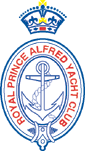 Christmas Cruise PORT JACKSON and SHELL HARBOUR28th  December  2021 to 9th January 2022NOTICE OF CRUISE IN COMPANY & RENDZVOUS CRUISE & CRUISE INSTRUCTIONSThe Royal Prince Alfred Yacht Club cordially invites owners of eligible vessels to enter the Port Jackson / Shell Harbour Cruise.1.	ORGANISING AUTHORITYThe Organising Authority is The Royal Prince Alfred Yacht Club (RPAYC). 2.	RULES AND REGULATIONSThe cruise will be governed by the International Regulations for Preventing Collisions at Sea, the RPAYC Coastal Cruise Management Plan, the RPAYC Incident Management Plan, this Notice of Cruise & Cruise Instructions.Skippers of boats withdrawing from the cruise must inform the Cruise Coordinator of their intention to do so; similarly, when re-joining the cruise the Cruise Coordinator must be informed.2.2	The RPAYC Cruising Committee has adopted as standard that all boats participating in a cruising event must;	a.	Know their approximate position at all times in order to be able to 	advise a rescue 	authority;b.	Have a minimum of two crew members onboard who are both able to make a "Mayday" distress call and are familiar with urgency call procedures (eg Pan-Pan and Securité);c.	Have a minimum of two crew, either independently able to bring the boat back to the vicinity of a Man-Over-Board;d.	At night and in bad weather crew must wear an approved PFD1 and be clipped on 	when in the cockpit or when on deck.f.	When crossing a bar everyone on the boat must wear an approved PFD1.2.3	It is strongly recommended that at least:When the boat is offshore all crew on deck must wear an approved PFD1 and be attached by tether to a jackstay or clipping point. Half the crew (rounded up), including the skipper have completed an equivalent passage;One crew member of each boat hold a current Senior First Aid Certificate; and,30% of the total crew including the skipper (rounded up) of each boat have undertaken the YA Safety and Survival at Sea Course, or a course of no less standard.2.4	All participants are reminded that the skipper is solely responsible for deciding whether or not the boat under his command should participate, or continue to participate in an event and are further reminded of RPAYC Cruising Regulations Section 1. 1.02 Owners Responsibility, which states the sole and inescapable responsibilities with regard to safety.3.	ELIGIBILITY3.1	Vessels must be of a thoroughly seaworthy type and comply with the RPAYC Cruising Regulations requirements for a “Short Coastal Cruise” event, or a higher cruising event category.3.2	The RPAYC reserves the right to reject any entry at its discretion.3.3	All entrants are required to have Public Liability and Third Party Property insurance cover for the sum of at least $10,000,000 covering the vessel entered.3.4	At least one crew member of each participating vessel must be an RPAYC member.3.5	All skippers must agree with Section 3 Declaration, of this Notice Of Cruise and Cruise Instruction.4.	ENTRIES4.1	Entries must be received by the RPAYC Sailing Office on the Cruise Enrolment Form; section 4.3 below, with all fields and declarations completed. 4.2	Entries must be submitted by 1700, Wednesday 22th  December 2021.4.3	The Cruise Entry Form “Cruise Entry Form Shell Harbour 2021-2022.PDF” is located in the attachment window of your Adobe Reader, the one with the “paper clip”.Select the file, right click, select Open and complete all relevant fields of the form.When complete, save the file and email to sailing@rpayc.com.au or print and hand a copy of your completed form to the sailing office.5.A	CRUISE IN COMPANY SCHEDULE	Note: Cruise transit dates and times will be the published dates and times shown in schedule below or first appropriate transit weather window following the published transit date.  This will be determined by the Cruise Coordinator. 5B       RENEZVOUS SCHEDULE	Note: Cruise transit dates and times will be the published dates and times shown in schedule below or first appropriate transit weather window following the published transit date.  This will be determined by the Cruise Coordinator. The cruise coordinator will notify any changes to the Rendezvous dates Rendezvous points on other dates will be notified during the cruise.6.	DOCUMENTATION6.1	No later than the date specified in section 4.2, each participating boat must submit the following documentation to the RPAYC Sailing Office;A completed cruise entry form;A current RPAYC Special Regulations Equipment Audit Compliance Certificate as specified in section 3.1, (unless previously supplied); Crew list, containing the names and address of each crew member, together with the name, address and telephone number of each crew member’s nominated shore contact.Note: 	Crew lists will contain personal information about crew members. This information is being obtained for use in search and rescue situations. This search and rescue information will be freely available to search and rescue authorities and organisations, the Water Police and Volunteer Coastal Stations and may be passed on by them to other organisations. It is a condition of entry that each entrant must specifically inform each crew member of these details and that access to the information held about each crew member can be obtained by contacting the Royal Prince Alfred Yacht Club.  A list of all entrants, including boat name, crew names and mobile phone numbers will be distributed to all entrants.Failure to present the documentation by the due date may result in the refusal of the cruise entry unless the Cruise Committee deems otherwise.7.	COMMUNICATIONS A permanently installed VHF transceiver must be fitted as per RPAYC Cruising Regulations Section 3 paragraph 3.24.  Channel 77 will be used for radio schedules (skeds) and position reporting between boats participating in the event.A mobile phone, fully charged and switched on during all Cruise Transits.  The mobile telephone call number to be documented in the Cruise Enrolment Form. 8.	SPEED REQUIREMENTS	Each boat must maintain adequate speed to arrive in port by nautical twilight on the cruise transit dates as detailed in Schedule, section 5.9.	FUEL REQUIREMENTS	Each boat must carry sufficient fuel to be able to motor at five knots for at least one hundred nautical miles. Additional fuel must be carried to be able to meet charging requirements for the duration of the cruise.10.   	REQUIRED CHARTS AND REFERENCES	Each boat must carry the references and charts of the areas listed below.  Paper charts and charting instruments, must be carried as a back-up for electronic navigation systems.	Charts:		AUS 809	Port Jackson to Port Stephens			AUS 808	Jervis Bay to Port Jackson		             NSW Maritime   Map 9D Port Jackson and Middle Harbour 			NSW Maritime 	Map 9F, Port Hacking and Botany Bay	References:	“Cruising the NSW Coast” by Alan Lucas			Tide Tables (NSW)			Rob’s Passage Planner			RPAYC Cruise Management Plan			RPAYC Incident Management Plan		11.	CRUISE BRIEFINGA Cruise Briefing will be held at RPAYC at the time and date specified in Section 2. 1.0	CRUISE SCHEDULEThe cruise schedule is detailed in Section 5.A and 5B of the NOC.Please note that transit departure dates will be the date specified in the cruise schedule or the first appropriate weather window following the published date.The Cruise Coordinator will notify participants at the Cruise Briefing, if there is to be a weather delay.Any changes to the cruise Schedule, once the Cruise has commenced will be communicated to all participants by the Cruise Coordinator on VHF CH77.2.0	CRUISE BRIEFINGThe Cruise Briefing will be held at RPAYC at 0700 on Monday 27 th December 2021 at 10:00The skipper or navigator must attend the Cruise Briefing for the Cruise in Company 3.0	CRUISE COORDINATORCruise Coordinator will be David Williams, call sign is “Galadriel”, mobile telephone is 0481123826Alternative phone 0457448779.4.0	LOGON TIMES FOR CRUISE IN COMPANY There will be a fleet logon for each of the three cruise transits specified in NOC section 5 Schedule.Barrenjoey to Port Jackson Port pile, Palm Beach, 09.05Hrs, day of departureJibbon Beach to Shell Harbour, Jibbon Beach 07:05Hrs, day of departure.Shell Harbour to Port Jackson, Shell Harbour, 07:05, day of departureIf any of the above Logon dates or times change, the Cruise Coordinator will notify Participants at the Cruise Briefing or appropriate time during the cruise.5.0	RADIO SCHEDULE FOR CRUISE IN COMPANY Cruise radio schedules (skeds) will be conducted on VHF CH77 for each of the  Cruise transits.The Cruise Coordinator will announce each sked on VHF CH77 at the nominated time, and will then call each participating vessel, one at a time on VHF CH77.  Each vessel will be requested to report, crew condition and vessel location, specified as Latitude and Longitude (degrees minutes and decimal of minutes). In the interest of time, S and E are not requested.In the event other VHF traffic does not allow the radio sked to continue at the nominated time, the sked will be postponed until the VHF CH77 becomes available.Jibbon Beach to Shell Harbour	1005Hrs	1405HrsShell Harbour to Port Jackson,	1105Hrs	1405Hrs.Each participating vessel must call Cruise Coordinator on VHF CH77 at each transit arrival.  In the case of Swansea this must be prior to crossing the Swansea Bar.  In the event the Cruise Coordinator can’t be raised on VHF CH77, contact is to be made by mobile telephone.SECTION 1 NOTICE OF CRUISE (NOC)DateActivityOvernight locationApprox Distance nmTuesday , 28th December 202109.00 - Transit - Barrenjoey to Port Jackson Gove Bay17 nm(3 hrs @ 6kn)Approx 30nm from RPAYC to Gove BayWednesday 29th DecemberTransit Gore Cove to Middle HarbourBantry Bay or Sugarloaf Bay10 nmThursday 30th December Activities in Middle HarbourBantry Bay or Sugarloaf Bay Bantry Bay or Sugarloaf BayFriday 31st DecemberTransit Bantry Bay to ManlyShell Cove (Manly)5 nmSaturday 1st January 2022Shell Cove (Manly)Sunday 2nd JanuaryTransit from Port Jackson to Botany BayBotany Bay15 nmMonday 3rd JanuaryTransit from Botany Bay to Jibbon BeachJibbon Beach7nmTuesday 4th JanuaryJibbon BeachWednesday 5th JanuaryTransit from Jibbon Beach to Shell HarbourShell Harbour Marina34 nmThursday 6th JanuaryShell HarbourShell Harbour MarinaFriday 7th JanuaryShell HarbourShell Harbour MarinaSaturday 8th JanuaryTransit from Shell Harbour to Port JacksonPort Jackson50 nmSunday  9h January 2022Transit – Port Jackson to Pittwater17 nmDateActivityDistance nmTuesday  28th December 17:00Rendezvous Gore Bay Friday 31st December 15:00Rendezvous at Shell CoveFriday 7th January13:00Rendezvous at Shell Harbour MarinaSECTION 2   CRUISE INSTRUCTIONS (CI)section 3   Declarationsection 3   Declarationsection 3   DeclarationI acknowledge and agree that:I declare that:My attention has been drawn to clause 2.4 of the Notice of Cruise which states "All participants are reminded that the skipper is solely responsible for deciding whether or not the boat under his command should participate, or continue to participate in an event", and I have been further reminded of RPAYC Cruising Regulations Section 1. 1.02 Owners Responsibility, which states the sole and inescapable responsibilities with regard to safety.The entry of the boat and crew is agreed to and accepted by the Royal Prince Alfred Yacht Club on the basis that the skipper and crew are individually aware of and conversant with the risks involved in coastal sailing and that participation in this event is entirely at the risk of the  skipper and crew.The skipper warrants the suitability of his boat for the event.The safety of a boat and her entire management including insurance must be the sole responsibility of the skipper who must ensure that the boat is fully found, thoroughly seaworthy, and managed by a crew of sufficient number and experience who are physically fit.  The skipper must be satisfied as to the soundness of the hull, spars, rigging sails and all gear.  He must ensure that all safety equipment is properly maintained, stowed and in date and that the crew know where it is kept and how it is to be used.Neither the Royal Prince Alfred Yacht Club, nor its officers, employees, nor agents accept any responsibility or liability for loss, damage death or personal injury however caused to the skipper or crew or their property as a result of their taking part in the Port Jackson Shell Harbour 2021-2022 Cruise.Neither the Royal Prince Alfred Yacht Club nor its officers, employees or agents accept liability for any costs or expenses that may be incurred as a result of special assistance at sea being arranged for any reason whatsoever.The existence of these conditions, their use by the event organisers, and any inspection of the boat pursuant to these conditions does not limit the absolute responsibility of the skipper.I agree to be bound by RPAYC Cruise Management Plan, the RPAYC Incident Management Plan, the Notice of Cruise and the Cruise Sailing Instructions.The details submitted on the entry form are correct and any changes that alter the details submitted herewith will be made in writing to the RPAYC Cruising Committee prior to the closing entry date specified in section 4.2.The boat complies with the “Special Regulations equipment compliance form” specified in section 3.1, and any alteration to the boat or its equipment that may affect the validity or currency of the documentation submitted to satisfy clause 6.1 of the Notice of Cruise will be made in writing to the Cruising Committee prior to the closing entry date.I will provide each crew member or proposed crew member with a copy of this entry form including a copy of this declaration and I will advise each crew member or proposed crew member of the Privacy Note in Clause 6.1 of the Notice of Cruise prior to closing entry date.I and the crew of the boat must comply with and be bound by the rules referred to in Clause 2 (Rules and Regulations) of the Notice of Cruise.The boat and its crew hold adequate insurance and in particular insurance against third party claims at least to the minimum cover referred to in Clause 3.3 of the Notice of Cruise ($10,000,000) and that such cover will be in force and maintained in full force and effect throughout the Cruise period.The crew members have been advised by the skipper to satisfy themselves as to the experience of the skipper and the adequacy of the boat, all safety equipment and insurance arrangements.SignedDate 